Navodilo za delo – TJA 8, SRE 20. 5.Preglej vaje DZ 107/ 18ab+19.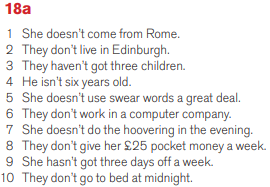 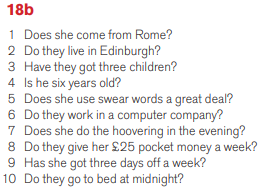 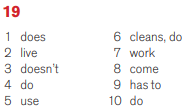 K včerajšnji snovi (Present Simple) dopiši spodnja opozorila: POGOSTI PRISLOVIalways, regularly, often, sometimes, seldom, rarely, never, every (Friday), in (January, summer), on (Friday), at (five o'clock), POSEBNE OBLIKE“be”  AM, IS, ARE»have got”  HAVE GOT, HAS GOTPOSEBNOSTI PRI PISAVIče se glagol konča na –s, -sh, -ch, -x, -zz, dodamo glagolu končnico –es:they pass – he passesI wash – she washesyou watch – it watchesI box – he boxeswe do – he doesI buzz – it buzzesče se glagol konča na soglasnik + –y, glagol dobi končnico - ies:                     c   r   y  -  cries             soglasnik    +      yglagoli  DO, GO, HAVE:                    do – does                    go – goes                    have – hasPreberi Remember box v DZ 108 (zelen okvirček spodaj).Reši vaji DZ 108+109/20+21.Reši vaji na spletu. Na koncu klikni Check Answers, da vidiš, kako uspešen si bil. https://www.ego4u.com/en/cram-up/grammar/simple-present/form/exercises?04https://www.ego4u.com/en/cram-up/grammar/simple-present/form/exercises?05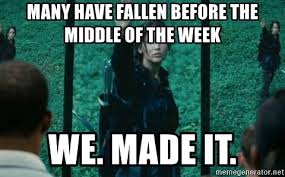 